Company Profile1. ARE YOU INTERESTED IN:   EXPORTING     IMPORTING    BOTH        2. descriBE the activity/PRODUCTS/SERVICES YOU SEEK TO PROMOTEEnd consumer of your products:Main applications of the product: 3. COMMERCIAL PROFILEMain factor of competitiveness of your company: Design	 Price / qualityQuality	 Brand name / PresentationTechnology	 Range of product Other (specify):4. MARKET INFORMATION What type of business contacts you are seeking: Importer/Distributor/Wholesaler	  Agent/Sales Representative	  Franchising Joint Venture Partner  License	  Other (specify):                                                                                                      Is your company in contact with local companies?		         Yes	     NoDo you want to contact some specific companies?		         Yes	     NoIf yes, specify the name and the address of the companies:5. ADDITIONAL COMMENTS/INFORMATION ABOUT YOUR BUSINESS:COMPANY NAME:      Hiss Kamış Sanayi Ticaret ve İhr. Ltd. Şti. COMPANY NAME:      Hiss Kamış Sanayi Ticaret ve İhr. Ltd. Şti. COMPANY NAME:      Hiss Kamış Sanayi Ticaret ve İhr. Ltd. Şti. COMPANY NAME:      Hiss Kamış Sanayi Ticaret ve İhr. Ltd. Şti. WEBSITE:www.gardenandbeach.comYEAR OF ESTABLISHMENT:     1984YEAR OF ESTABLISHMENT:     1984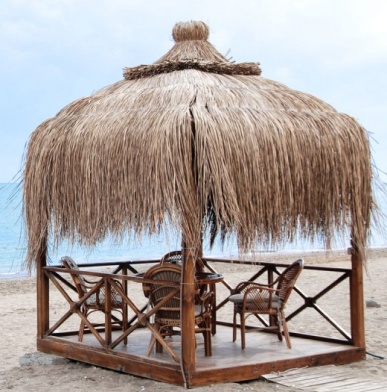 Reed panel, garden furniture, straw umbrella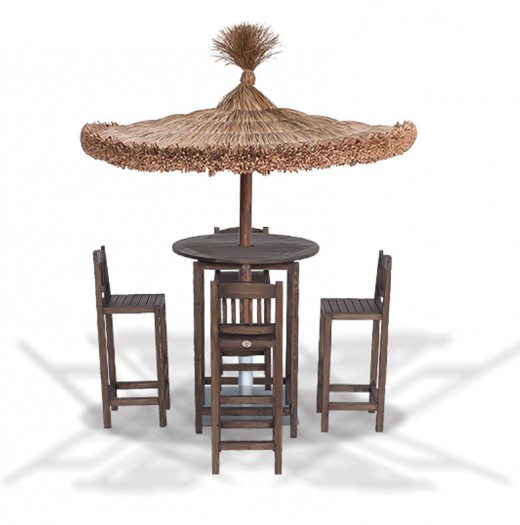 Turnkey construction companies (Hotels and residential units),Hotel Procurement Departments,Municipalities,Households.Furniture for all kind of open-air areas such as;Gardens & parksHotels,Restaurants,BeachesHiss Reed Ltd. was established in 1984 as the first company in the sector in Turkey and proudly developed as the sector leader.In the begining our company was producing and marketing only straw roof from reed. Since 2004, our company has started production of ecological building materials made from reed.Reed is nice to look at and very robust/resistent, perfectly applicable for the garden. Reed is an ideal building material for the garden because of its stability and elasticity to resist the wind and its aesthetical appearance.